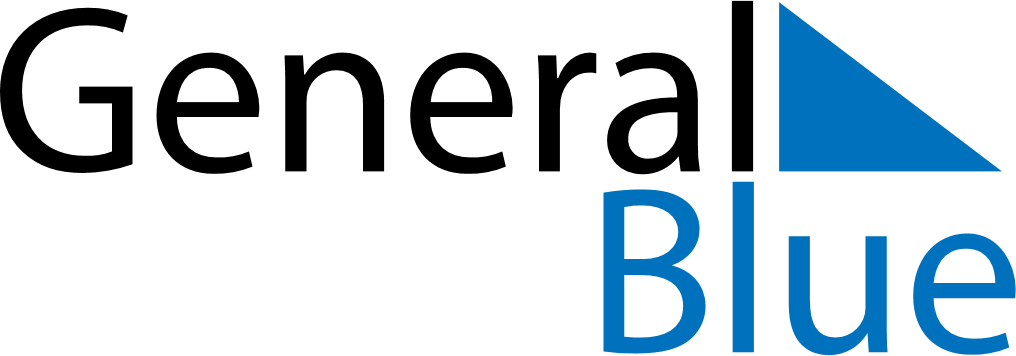 June 2030June 2030June 2030June 2030June 2030June 2030LuxembourgLuxembourgLuxembourgLuxembourgLuxembourgLuxembourgSundayMondayTuesdayWednesdayThursdayFridaySaturday123456789101112131415Whit Monday1617181920212223242526272829National Holiday30NOTES